Year 1 Writing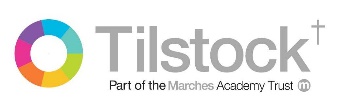 TranscriptionI can spell words from my word list accurately.I can spell some unusual words correctly.I can spell the days of the week.I know the names of all the letters of the alphabet in order.I know some sounds can be spelled in different ways using different letters.I use word endings such as -s and -es to change a word to mean more than one.I know how to add un- at the beginning of a word to create a new word.I spell words correctly by adding -ing, -ed, -er and -est to create new words such as helping, helped, helper.I can spell the words correctly in my Year 1 spelling list.I can write out a sentence told to me by my teacher.HandwritingWhen writing, I sit and hold a pencil correctly.I can write some of my letters correctly, starting and finishing in the right place.I can write some capital letters.I can write the numbers 1,2,3,4,5,6,7,8,9,0 correctly.I can tell you how some letters are similar and can be put into groups.CompositionBefore I write a sentence, I can say out loud what I am going to write.I can think of and say a sentence before I write it.I can write a text by thinking of a list of sentences in the order I need.I check my sentences make sense by re-reading them.I can discuss what I have written with the teacher or my friends.I can read aloud my own writing so my friends and the teacher can hear me.Vocabulary Grammar PunctuationWhen I write, I leave spaces between my words.I can add together two sentences using 'and'.I can tell you where I might use a capital letter, a full stop, question marks or exclamation marks in my work.I can show you where I can use a capital letter for the names of people, places, the days of the week and when I use I.I can make words mean more than one object by adding -s or -es. For example, dog and dogs or wish and wishes.I can add endings such as -ing and -ed to words to make new words.I understand how adding un to the beginning of some words changes the word to mean the opposite.I know that words can be put together to build sentences.I can put two words together to form a compound word.I can use the grammar rules set out in my grammar list.